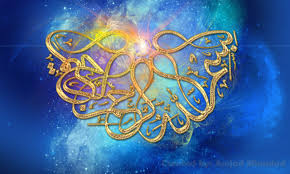 FOUR MARKINGS OF The NAME OF ALLAH ON FOUR SMALL ORANGES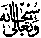 The Exclusive Islamic Miracle Photographs of Dr Umar Elahi AzamFriday 28th August 2015Manchester, UKIntroductionThere were 3 markings of the Name of Allah  made by the minute Dotson their surfaces.  An additional one marking was made by a natural blemish on the fourth orange.  The three ‘dot’ markings were very difficult to find – they are invisible to the naked eye unless one has exceptionally good eyesight.  I only found these three markings after using my Sony Xperia M2 Smatphone camera lens as a magnifying glass in artificial light at c. 5:30 am on 28th August.  Photographing the three ‘dot’ oranges has been one of my most difficult encountered challenges yet when producing these Miracle Photographs Research files.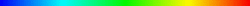 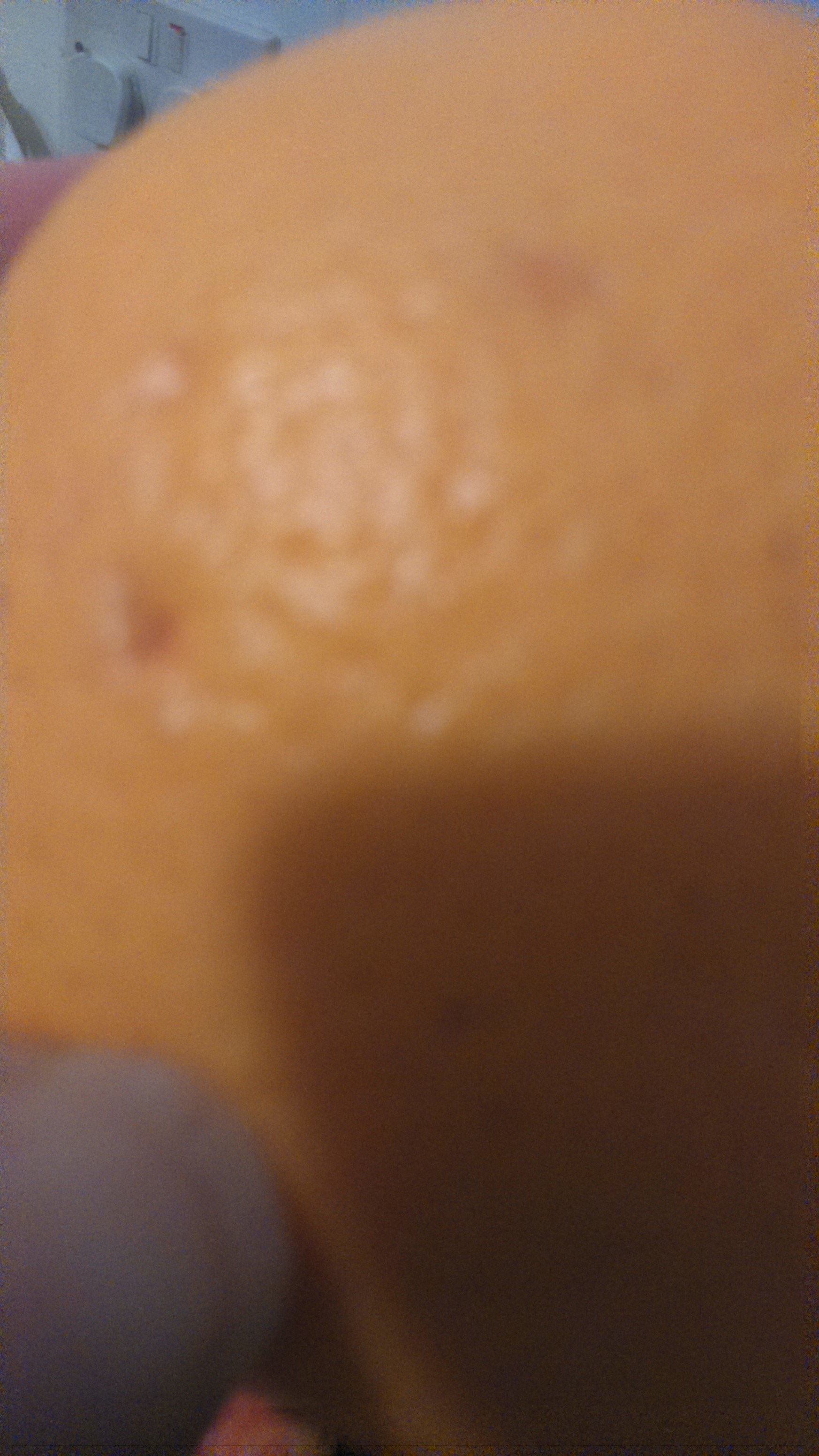 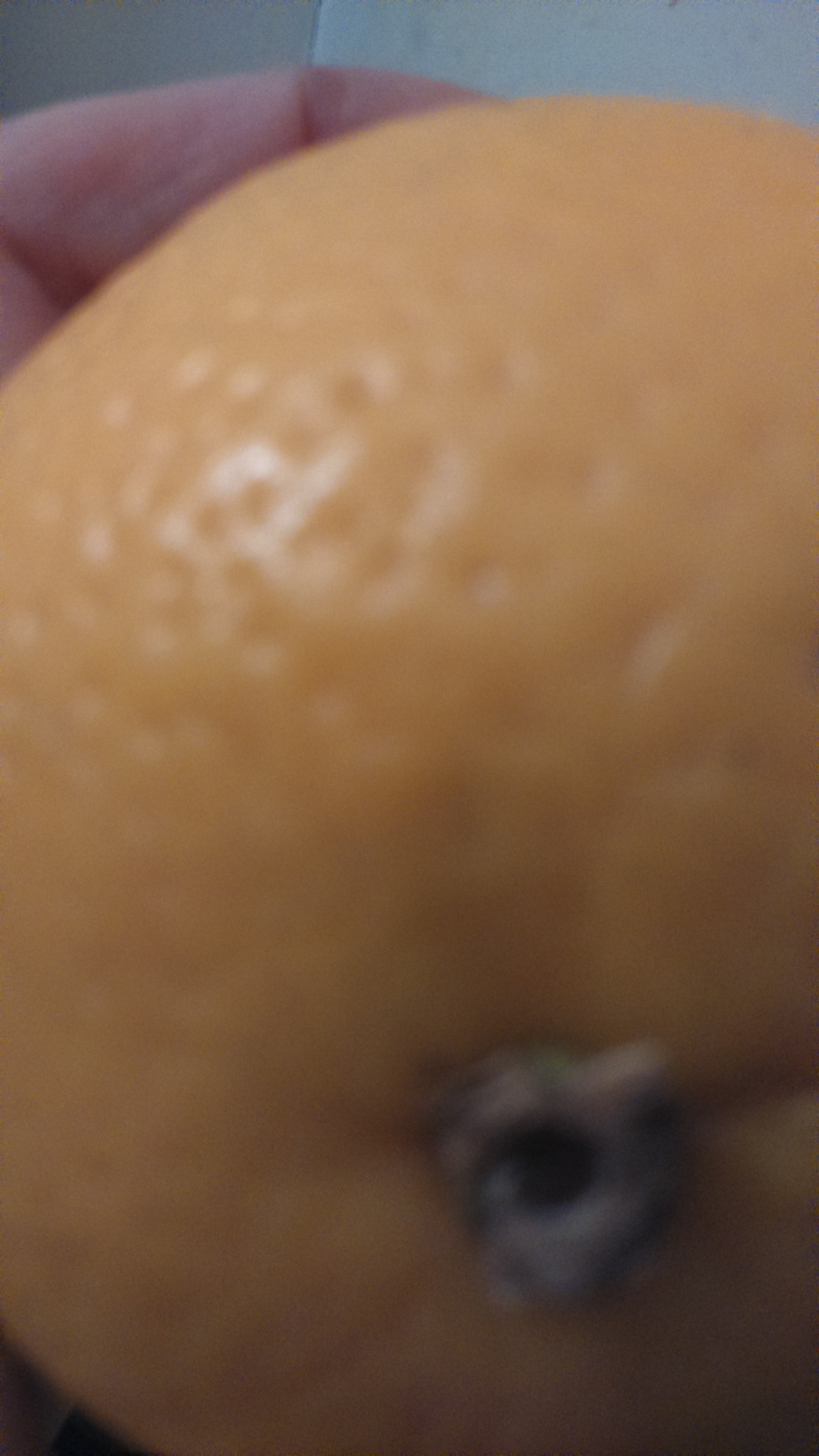 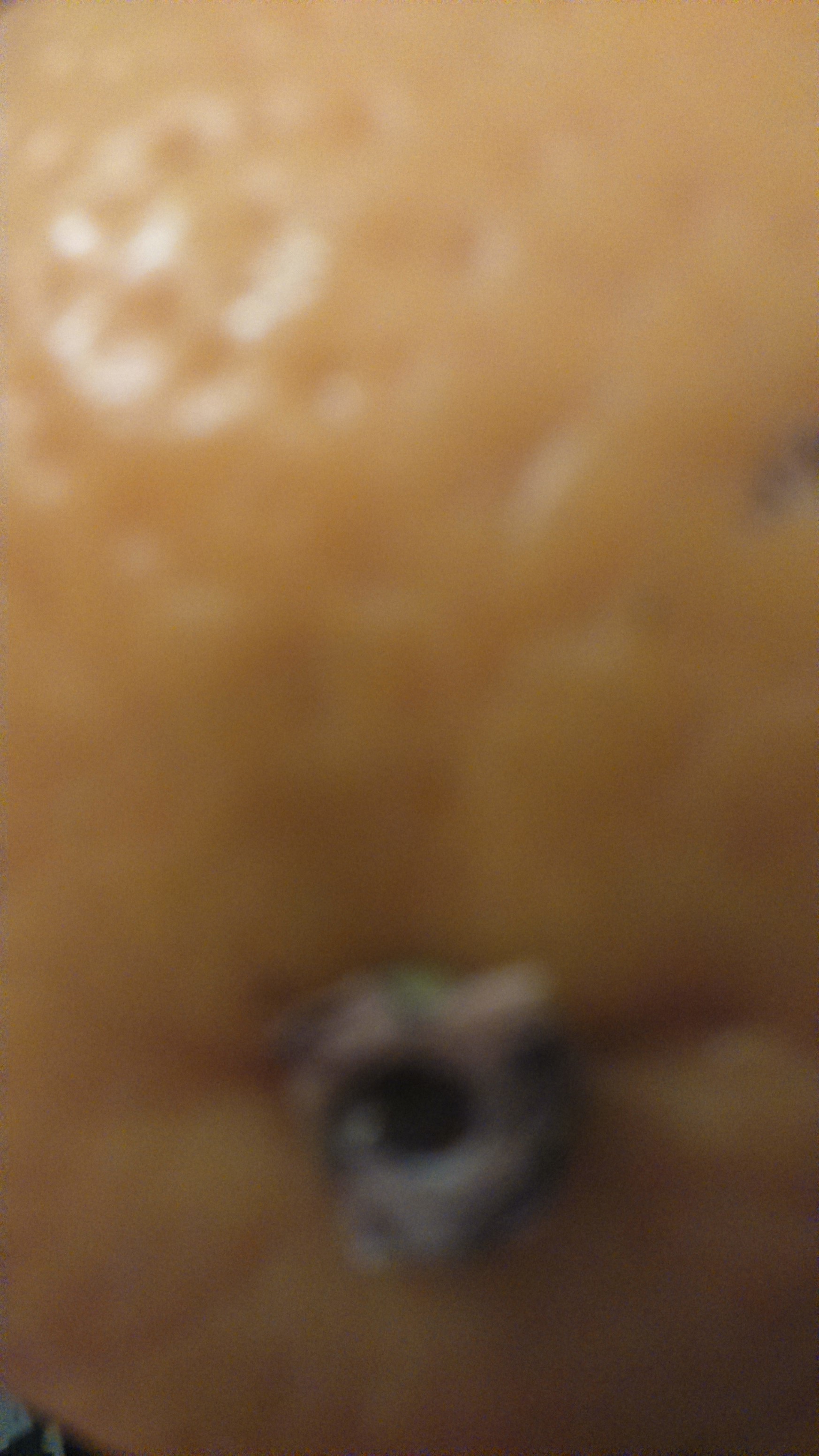 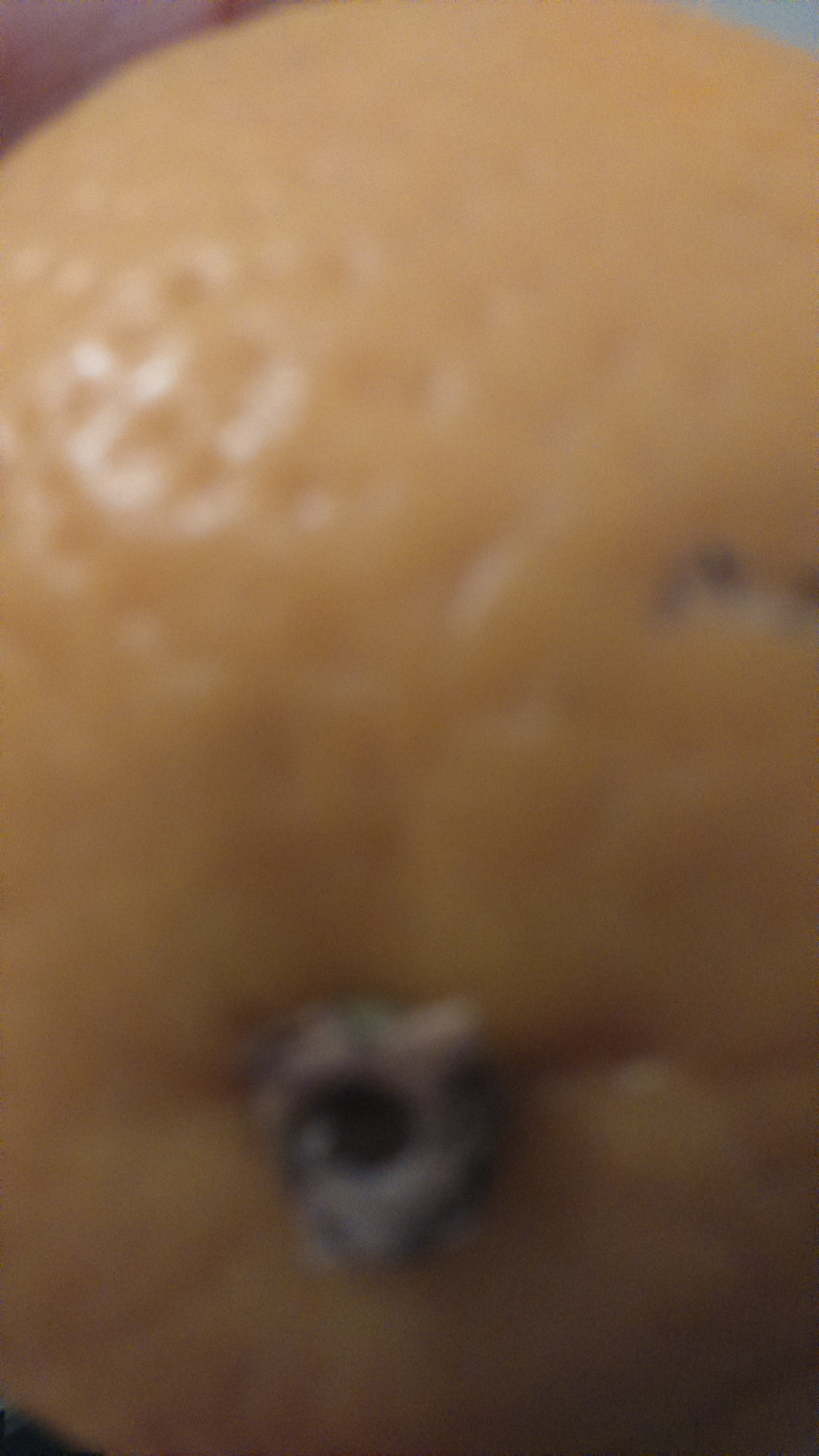 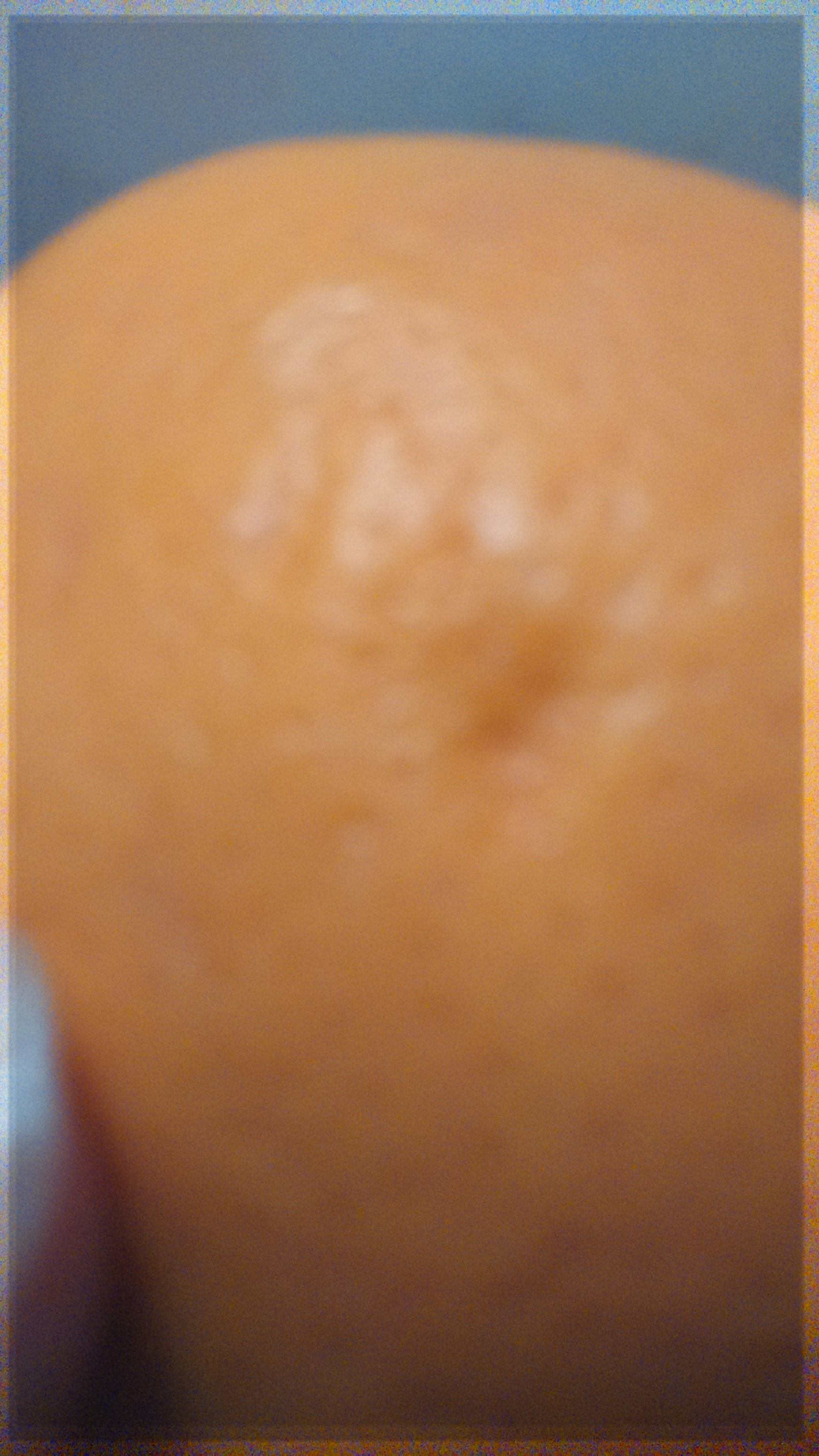 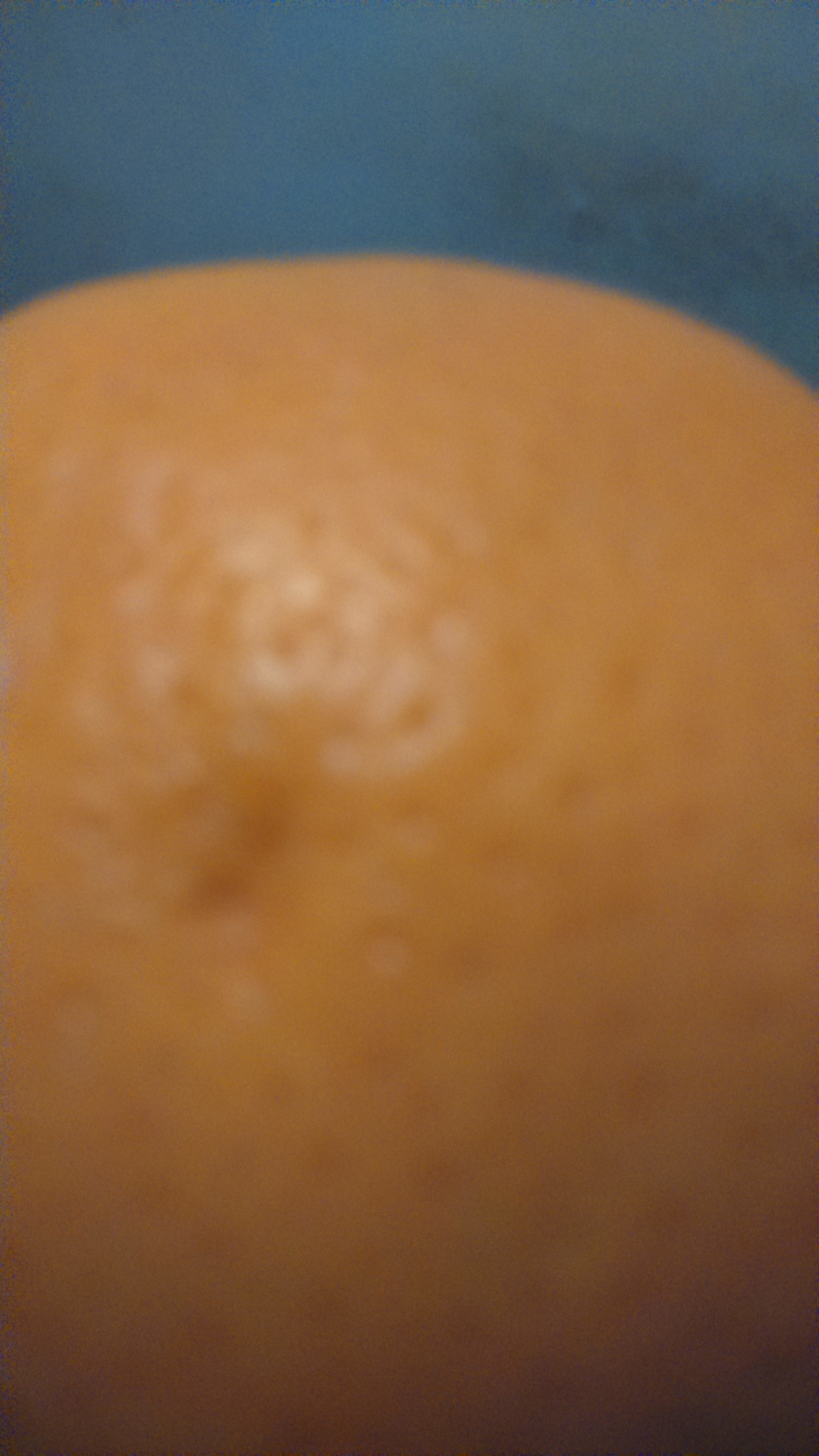 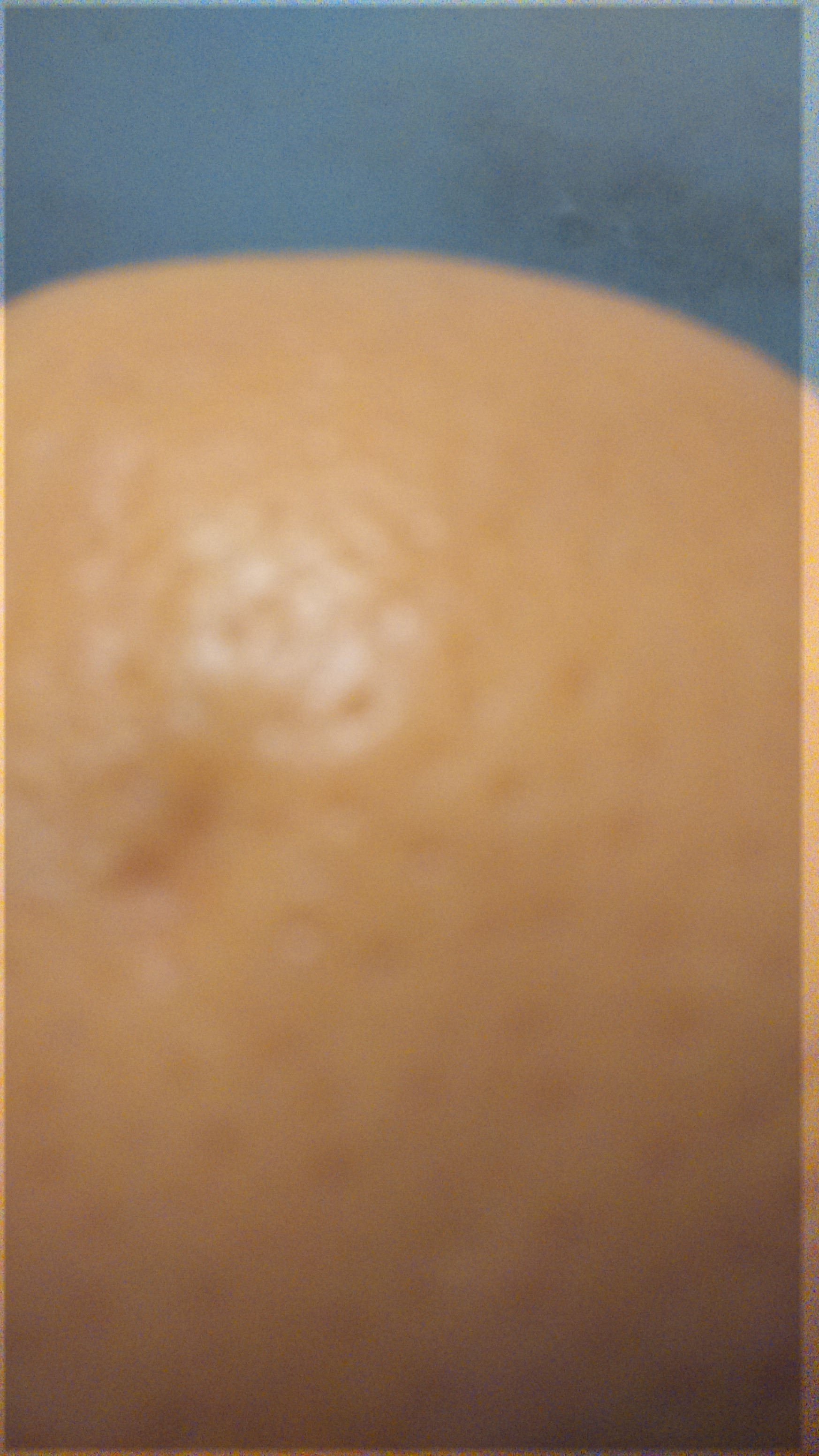 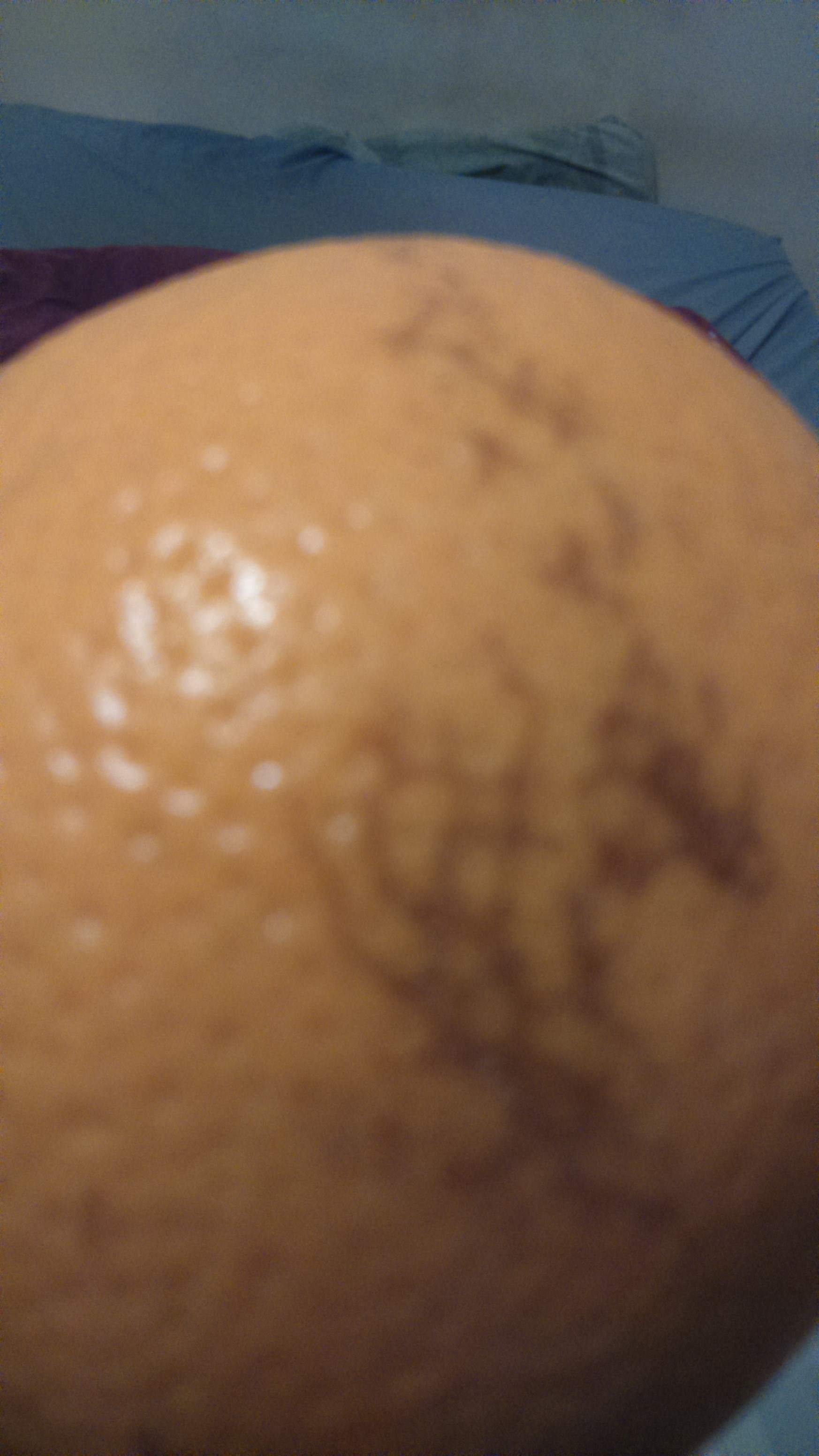 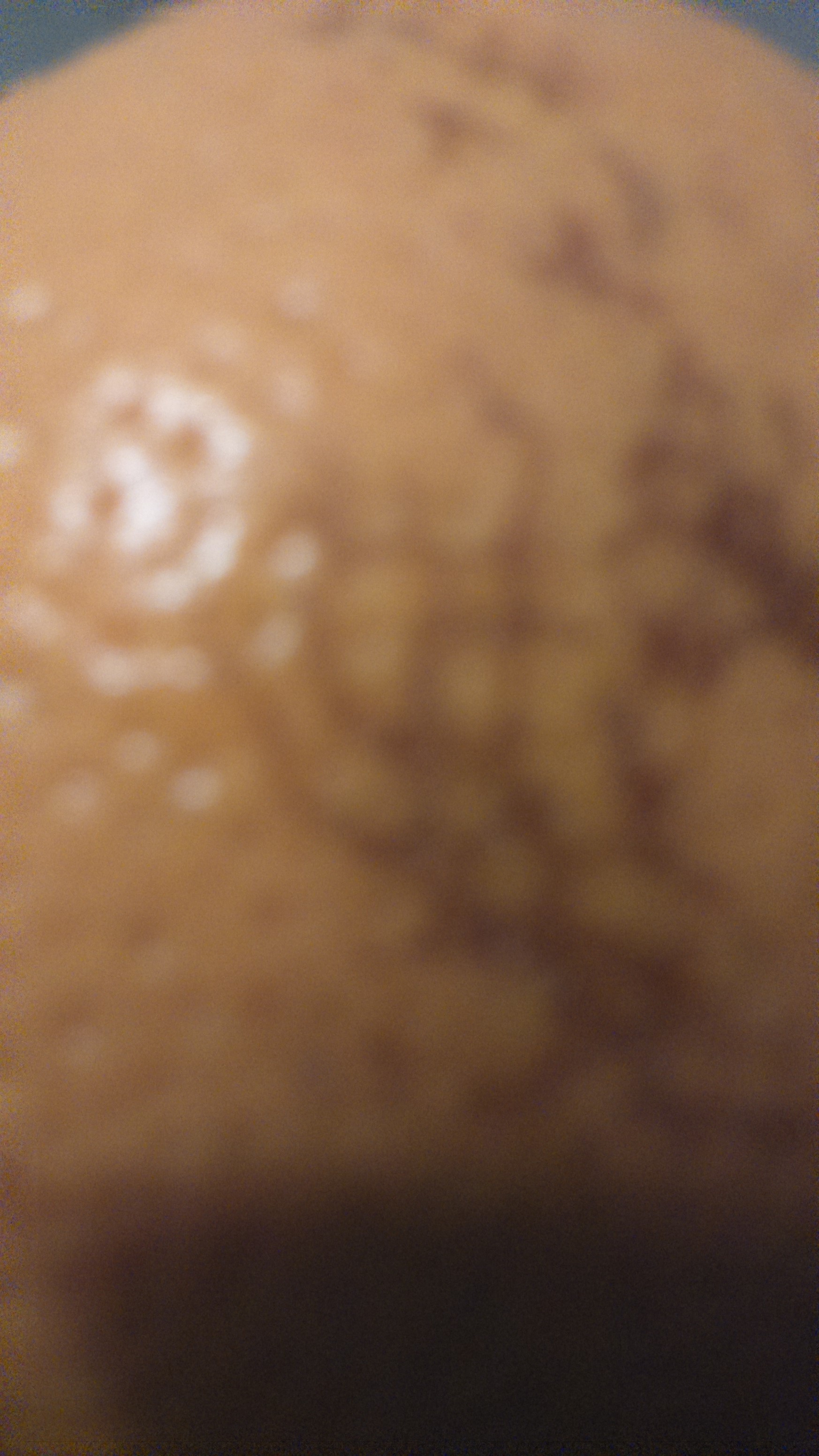 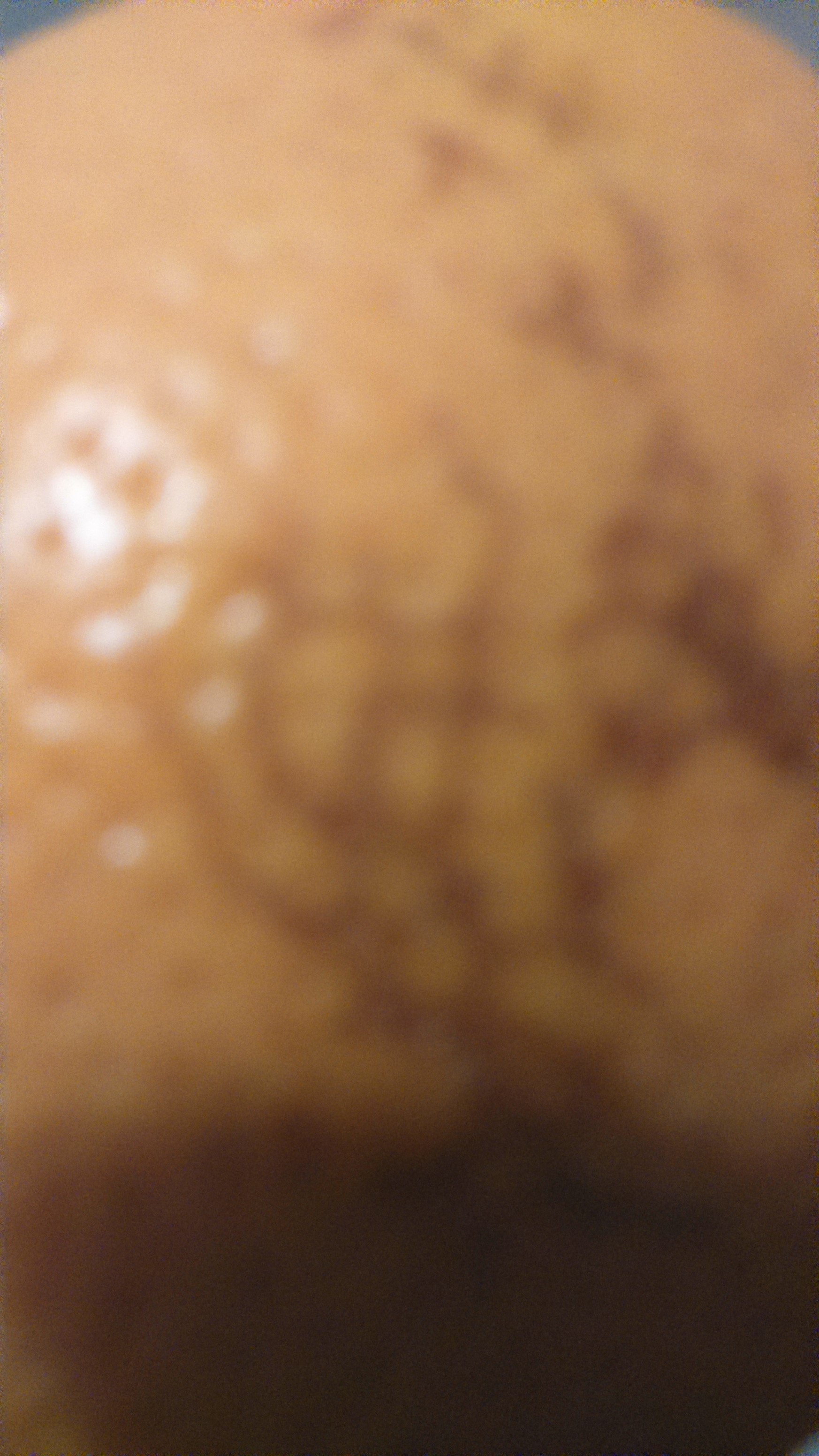 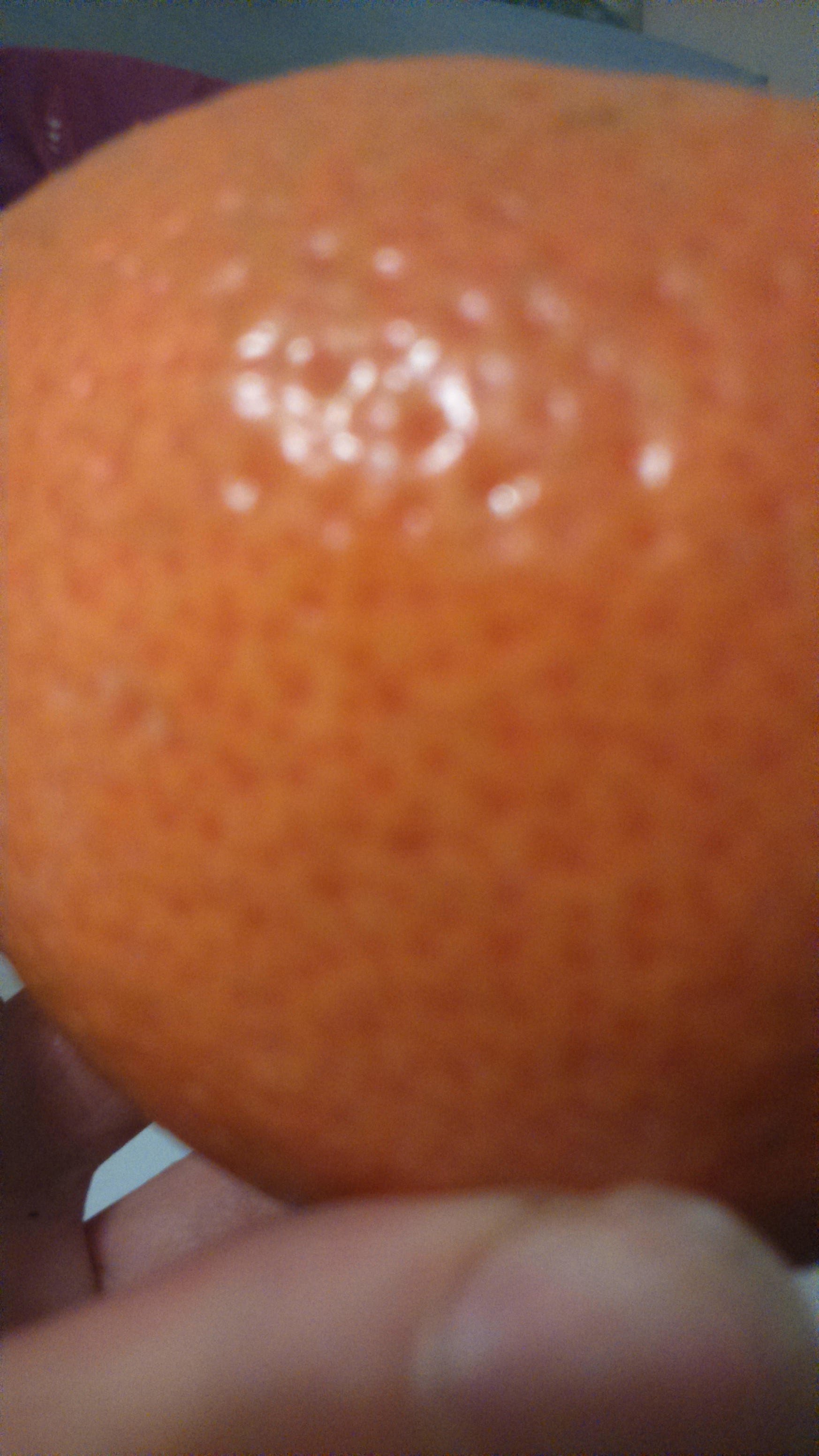 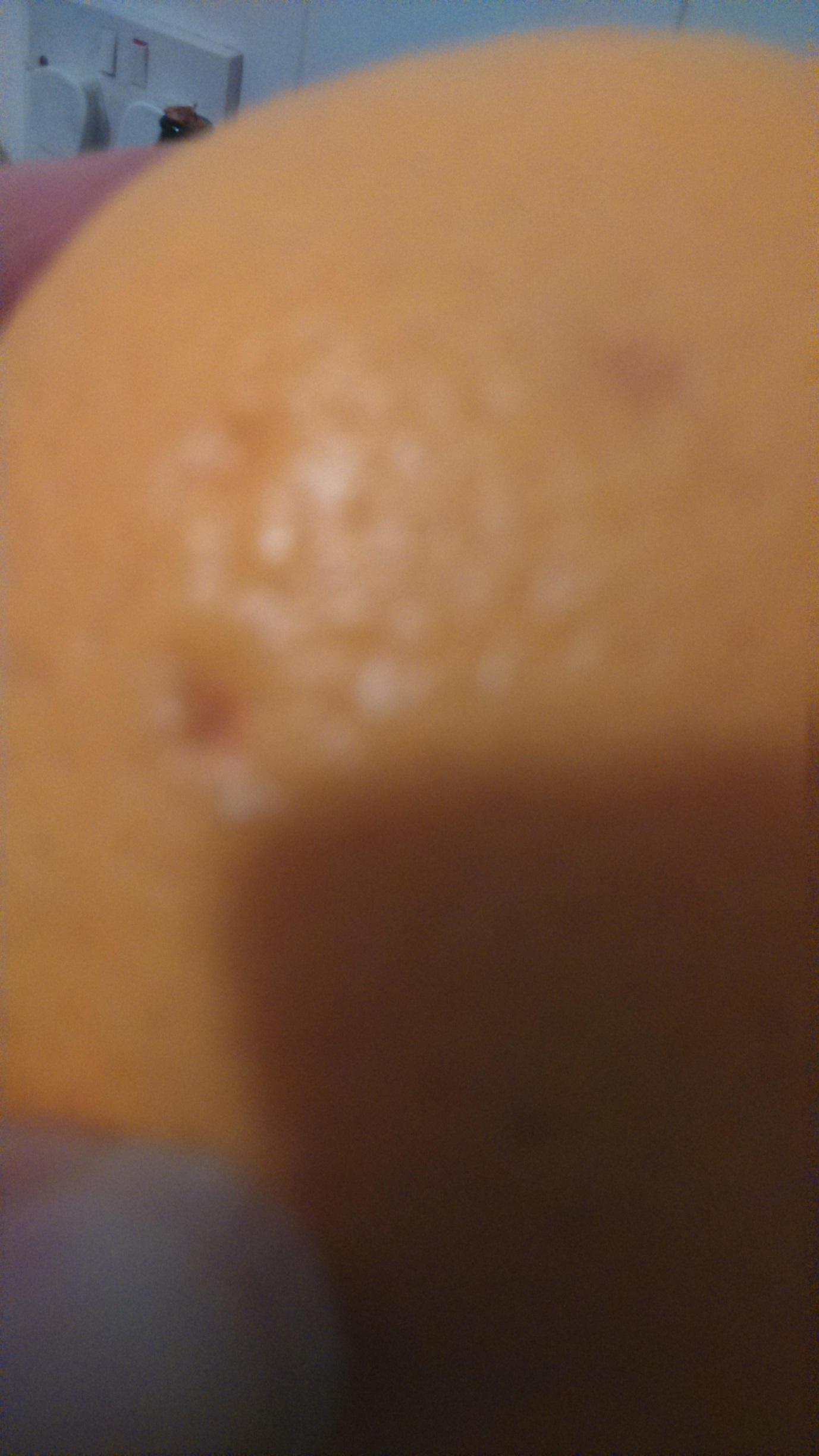 